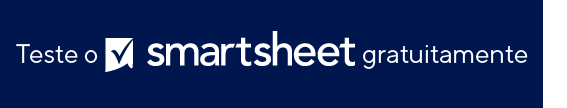 TERMO DE ABERTURA DE PROJETO SIX SIGMA PARA CONSTRUÇÃO EXEMPLO DE MODELO 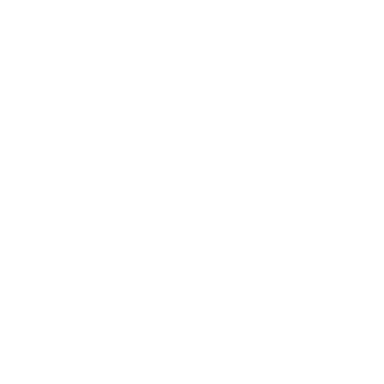 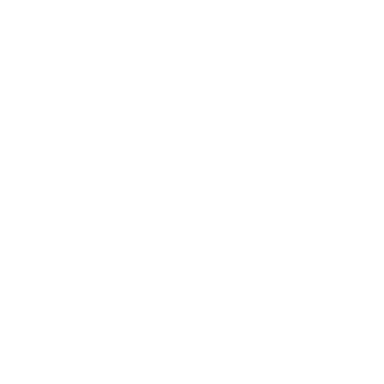 INFORMAÇÕES GERAIS DO PROJETOVISÃO GERAL DO PROJETOESCOPO DO PROJETOCRONOGRAMA PROVISÓRIORECURSOSCUSTOSBENEFÍCIOS E CLIENTESRISCOS, RESTRIÇÕES E PRESSUPOSTOSNOME DO PROJETONOME DO PROJETONOME DO PROJETOGERENTE DO PROJETOPATROCINADOR DO PROJETOMelhoria do processo de operações de construçãoMelhoria do processo de operações de construçãoMelhoria do processo de operações de construçãoE-MAILE-MAILTELEFONEUNIDADE ORGANIZACIONALUNIDADE ORGANIZACIONAL000-000-0000GREEN BELTS ATRIBUÍDOSDATA DE INÍCIO ESPERADADATA DE CONCLUSÃO ESPERADA00/00/000000/00/0000BLACK BELTS ATRIBUÍDOSECONOMIA ESPERADACUSTOS ESTIMADOSUS$ 237.750US$ 184.900PROBLEMA OU QUESTÃO Custos da equipe operacional da construçãoOBJETIVO DO PROJETONos nove meses anteriores, os custos operacionais da Tiny Homes Construction (THC) foram em média de US$ 144.000 por casa, o que está 21% acima da meta.CASO DE NEGÓCIODe março de 2031 a novembro de 2031, a Bespoke Builders, LLC teve um aumento de 19% nos custos operacionais relativos a todas as equipes de construção da Tiny Homes Construction. Esse aumento nos custos diminuiu os lucros trimestrais nos últimos três trimestres. METAS/MÉTRICASReduzir os custos operacionais da Tiny Homes Construction dos atuais US$ 144.000 por unidade para US$ 133.760 por unidade antes do próximo trimestre. RESULTADOS ESPERADOSDENTRO DO ESCOPOEquipes e gerentes da Tiny Homes Construction em todos os projetos da empresaFORA DO ESCOPOTodos os outros departamentos e equipes de construção da BespokeMARCO-CHAVEINÍCIOTÉRMINOFormar equipe de projeto/Análise preliminar/EscopoFinalizar o planejamento do projeto/Termo de abertura/InícioRealizar a fase de definiçãoRealizar a fase de mediçãoRealizar a fase de análiseRealizar a fase de melhoriaRealizar a fase de controleElaborar o relatório de resumo e encerrar o projetoEQUIPE DE PROJETORECURSOS DE APOIONECESSIDADES ESPECIAISTIPO DE CUSTONOMES DE FORNECEDORES/MÃO DE OBRANOMES DE FORNECEDORES/MÃO DE OBRANOMES DE FORNECEDORES/MÃO DE OBRATAXAQTD.VALORMão de obraUS$ 150,00200 US$ 	30.000,00 Mão de obraUS$ 200,00100 US$ 	20.000,00 Mão de obraUS$ 350,0050 US$ 	17.500,00 Mão de obraUS$ 85.000,001 US$ 	85.000,00 Mão de obraUS$ 4.850,003 US$ 	14.550,00 SuprimentosUS$ 17.850,001 US$ 	17.850,00 TOTAL DE CUSTOSTOTAL DE CUSTOS US$ 	184.900,00 PROPRIETÁRIO DO PROCESSOPRINCIPAIS PARTES INTERESSADASCLIENTE FINALBENEFÍCIOS ESPERADOSTIPO DE BENEFÍCIOBASE DA ESTIMATIVABASE DA ESTIMATIVABASE DA ESTIMATIVAVALOR ESTIMADO DO BENEFÍCIORedução de custos específicos US$ 	25.000,00 Aumento de receitas US$ 	92.500,00 Maior produtividade (leve) US$ 	17.500,00 Melhor conformidade US$ 	12.000,00 Melhor tomada de decisões US$ 	18.500,00 Menos manutenção US$ 	26.000,00 Outros custos evitados US$ 	46.250,00 BENEFÍCIO TOTAL US$ 	237.750,00 RISCOSRESTRIÇÕESPRESSUPOSTOSELABORADO PORCARGODATAAVISO DE ISENÇÃO DE RESPONSABILIDADEQualquer artigo, modelo ou informação fornecidos pela Smartsheet no site são apenas para referência. Embora nos esforcemos para manter as informações atualizadas e corretas, não fornecemos garantia de qualquer natureza, seja explícita ou implícita, a respeito da integridade, precisão, confiabilidade, adequação ou disponibilidade do site ou das informações, artigos, modelos ou gráficos contidos no site. Portanto, toda confiança que você depositar nessas informações será estritamente por sua própria conta e risco.